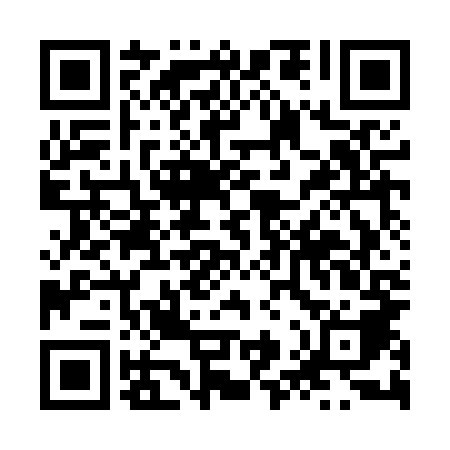 Ramadan times for Klebowiec, PolandMon 11 Mar 2024 - Wed 10 Apr 2024High Latitude Method: Angle Based RulePrayer Calculation Method: Muslim World LeagueAsar Calculation Method: HanafiPrayer times provided by https://www.salahtimes.comDateDayFajrSuhurSunriseDhuhrAsrIftarMaghribIsha11Mon4:214:216:1812:043:545:525:527:4112Tue4:184:186:1512:043:565:545:547:4313Wed4:164:166:1312:043:575:555:557:4514Thu4:134:136:1012:033:595:575:577:4815Fri4:114:116:0812:034:005:595:597:5016Sat4:084:086:0612:034:026:016:017:5217Sun4:054:056:0312:024:036:036:037:5418Mon4:024:026:0112:024:056:056:057:5619Tue4:004:005:5812:024:066:066:067:5820Wed3:573:575:5612:024:086:086:088:0021Thu3:543:545:5312:014:096:106:108:0222Fri3:513:515:5112:014:106:126:128:0423Sat3:493:495:4912:014:126:146:148:0724Sun3:463:465:4612:004:136:166:168:0925Mon3:433:435:4412:004:156:176:178:1126Tue3:403:405:4112:004:166:196:198:1327Wed3:373:375:3911:594:176:216:218:1628Thu3:343:345:3711:594:196:236:238:1829Fri3:313:315:3411:594:206:256:258:2030Sat3:283:285:3211:594:226:266:268:2331Sun4:254:256:2912:585:237:287:289:251Mon4:224:226:2712:585:247:307:309:272Tue4:194:196:2512:585:267:327:329:303Wed4:164:166:2212:575:277:347:349:324Thu4:134:136:2012:575:287:367:369:355Fri4:104:106:1712:575:307:377:379:376Sat4:064:066:1512:575:317:397:399:407Sun4:034:036:1312:565:327:417:419:428Mon4:004:006:1012:565:337:437:439:459Tue3:573:576:0812:565:357:457:459:4710Wed3:533:536:0612:555:367:467:469:50